Руководителям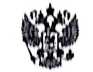 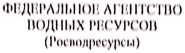 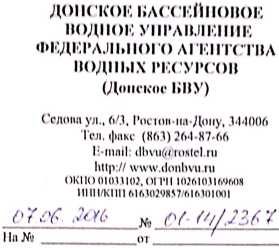 органов исполнительной власти муниципальных образований в сфере образования (по списку)Уважаемые коллеги!В соответствии с приказом Федерального агентства водных ресурсов от 25.12.2015 № 308 проводится конкурс среди школьников, посвященный Международному дню воды (положение о конкурсе прилагается).Основная цель проведения конкурса - привлечение внимания органов власти всех уровней, общественных организаций и населения к проблемам рационального использования и охраны водных ресурсов, сохранения и восстановления водных объектов и экосистем водного бассейна реки Дон.Прошу Вас оказать содействие в информировании школьников Вашего региона о проведении конкурса и разместить положение о конкурсе на официальном сайте организации.Приложение: на 3 л. в 1 экз.С уважением,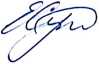 и.о. руководителя									Е.Б. СухоручкинаЭ.Г. Нахтигаль
8-904-44-679-44